TELAAH STAF(Judul telaah staf)Persoalan 	Pra anggapanFakta-fakta yang mempengaruhiPembahasanKesimpulanSaranTanggal .....................Nama Jabatan Pembuat TelaahTanda tanganNama Pembuat TelaahNIP ...................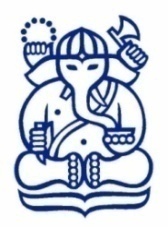 INSTITUT TEKNOLOGI BANDUNG <NAMA UNIT KERJA>Jalan ...............Bandung Kode Pos ......,Telp.: +6222 ........., Fax.: +6222 ......., e-mail: ........